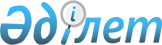 Об установлении ограничительных мероприятий
					
			Утративший силу
			
			
		
					Решение акима Хазретовского сельского округа Мартукского района Актюбинской области от 13 июля 2017 года № 1. Зарегистрировано Департаментом юстиции Актюбинской области 21 июля 2017 года № 5612. Утратило силу решением акима Хазретовского сельского округа Мартукского района Актюбинской области от 13 марта 2018 года № 1
      Сноска. Утратило силу решением акима Хазретовского сельского округа Мартукского района Актюбинской области от 13.03.2018 № 1 (вводится в действие со дня его первого официального опубликования).
      В соответсвии со статьей 35 Закона Республики Казахстан от 23 января 2001 года "О местном государственном управлении и самоупралении в Республике Казахстан", подпунктом 7) статьи 10-1 Закона Республики Казахстан от 10 июля 2002 года "О ветеринарии", пунктами 1098, 1099 Ветеринарных (ветеринарно-санитарные) правил, утвержденных приказом Министра сельского хозяйства Республики Казахстан № 7-1/587 от 29 июня 2015 года (зарегистрированного в реестре государственной регистрации нормативных правовых актов за № 11940) и на основании представления главного государственного ветеринарно-санитарного инспектора Мартукской районной территориальной инспекции Комитета ветеринарного контроля и надзора Министерства сельского хозяйства Республики Казахстан от 28 июня 2017 года № 11-3/394, аким Хазретовского сельского округа РЕШИЛ:
      1. Установить ограничительные мероприятия в связи с выявлением болезни бруцеллез среди стада крупного рогатого скота жителей сел Хазретовка и Жездибай Хазретовского сельского округа Мартукского района.
      2. Контроль за исполнением настоящего решения оставляю за собой.
      3. Настоящее решение вводится в действие со дня его первого официального опубликования.
					© 2012. РГП на ПХВ «Институт законодательства и правовой информации Республики Казахстан» Министерства юстиции Республики Казахстан
				
      Аким сельского округа 

М. Дуйсенов
